Twiss Green Community Primary School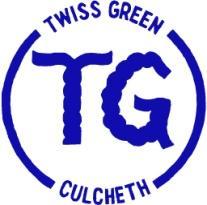 Policy for ComputingINTENTTo provide purposeful activities and creative, cross-curricular approaches to develop essential computing skills and knowledge.To promote an attitude of learning centred on enquiry and engagement.To aid children's cognitive development and thinking skills.To promote self-care and wellbeing by deepening understanding of e-safety and appropriate use of technology.We aim for the children to know more, remember more and understand more about Computing.IMPLEMENTATIONAll staff are responsible for overseeing the planning and delivery of Computing within their own classes. Delivery will take place both discretely and as part of cross-curricular themed work.Staff will follow the guidance set out in the e-safety policy and actively promote e-safety routinely.All staff are responsible for checking the functionality of hardware and software in order for lessons to be effectively resourced and to report technical/resource issues to the IT technician, subject coordinator, or designated HLTA as appropriate.Teachers will deliver the Twiss Green curriculum, developed in collaboration with MGL, to ensure the coverage and progression required in the National Curriculum.The Computing section of The Rainbow Continuum will be used to develop the children's knowledge, skills and understanding and to encourage breadth and mastery.Children will have the opportunity to work individually, in groups and as a whole class.Teachers are responsible for assessing the children's acquisition of skills and their understanding of Computing in line with the assessment policy and planning learning activities accordingly.ResourcesEach Class has permanent access to 6 laptops and may timetable the IT suite to enable every child to access an individual laptop.Each class from Year2 to Year 6 has a class ipad (Reception and Year 1 have 4) and may arrange to use any, or all of the ipads where necessary.Additional resources include (but are not limited to): Easysense sensors and data-loggers, digital cameras, Beebots, Lego WeDo, Makey MakeyD Wood, Computing Coordinator.     
Rewritten Sept 2019                   VISIONAt Twiss Green we will ensure that all our learners have access to develop their skills and make use of technology safely. We aspire to be an effective and efficient school with technology competent staff and learners; incorporating new technologies effectively. By making this commitment to Next Generation Learning over the next three years, we will:develop a shared vision for the use of technology plan the use of ICT across the curriculum use technology to enhance learning and support assess how technology is supporting our pupil’s learning ensure all staff and learners can use technology effectively and safely use technology to extend learning beyond the school make sure we have safe, secure and sustainable resources use technology to help learners progress and achieve AIMSTo help children become positive, independent and safe users of ICT.To develop the skills and concepts currently laid down in National Curriculum orders.To enable children to generate, refine and present material in a variety of effective formats.To ensure that children can store, amend, retrieve and analyse information held on a computer.To introduce children to the effective use of the internet and email.PRACTICEAll staff are responsible for the teaching of ICT within their current year group, based on the National Curriculum, the relevant QCA documents and the Nelson-Thornes Primary ICT scheme.Children will be taught to use ICT safely and be made aware of how to use ICT appropriately. Staff will follow the E-safety policy.Children will have the opportunity to work independently, in small groups and as a whole class.Assessment is integral to the teaching and learning process and is completed formally on a half-termly basis.The ICT coordinator will provide help and advice on curriculum development matters and on hardware where needed. I.C.T. Co-ordinator to liaise with Warrington Advisory service and A.S.T. to ensure school remains up-to-date with emerging technologies and further development of effective practice across the borough.The school employs a company recommended by WBC to provide weekly technical support (currently Wednesday PM). Technical problems should be reported to the ICT coordinator prior to these visits.REVIEW OF THIS DOCUMENTA thorough review of the Vision, Aims and Practice outlined in this document will be undertaken by pupils, staff and governors, every 2 years, or earlier, should circumstances or emerging technologies demand. Written May 1995Reviewed November 1996Reviewed and updated March 2002Reviewed and updated November 2005Reviewed and updated May 2006Reviewed and updated December 2008